Lab TitleSubtitleName - date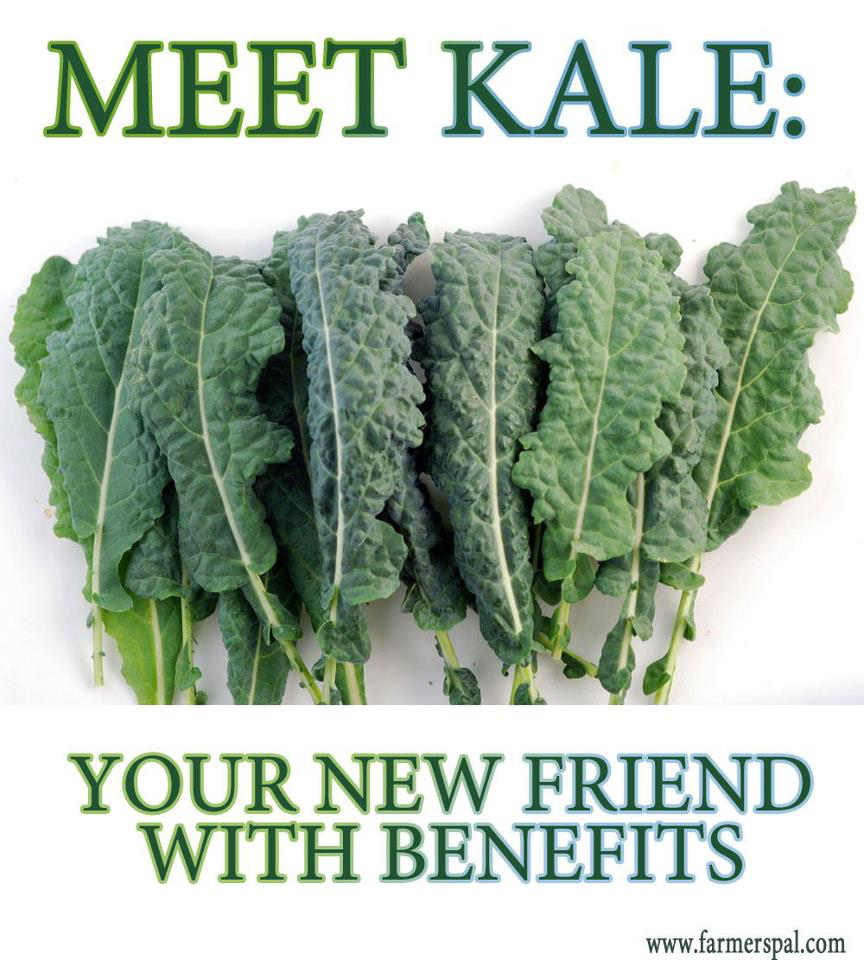 2. Introduction. (20 points)An introduction gives focus to the report similar to the "Purpose" written in the lab notebook, but also should put the experiment into context and provide the reader with information necessary to understand the scientific basis of the experiment and the techniques used. What was the original question we were testing?!3. Materials and Methods. (30 points)For the complete 30 points, rewrite all your lab notes into a materials and methods format. If you include your lab notes in lieu of materials and methods. The lab notes should be complete, including all raw data, observations, calculations and appropriate graphs for 20 points.4. Results. (15 points)Separate from the lab notes, include a section containing a summary of the final data, presented in a form that is most useful for interpreting the results. A short paragraph should be sufficient, along with any relevant charts and graphs labeled well. Include the cumulative data that was averaged. You may include your individual data as well.5. Discussion. (25 points) AnalysisDiscuss the experiment and the results obtained. This does not mean you simply report the results again, but rather interpret and discuss their significance. Results should also be compared to the original question, “Do sprouted plants contain more nutrients than the mature plant?”6. Reference CitationsAs required in all scientific literature, statements of fact, not considered "common" knowledge, must be properly referenced. (Any outside research.)